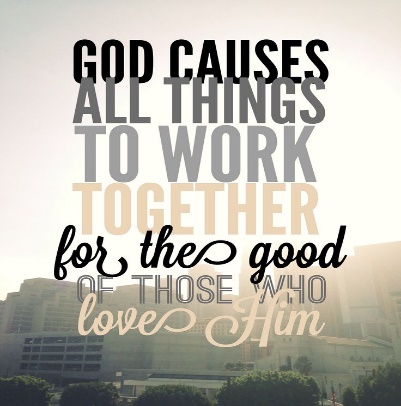 JANE LORING JONESSCHOLARSHIPFOR WOMEN 2024 - 2025Applications must be received by May 3 of the granting year and sent toDr. Jamie D. Johnson, Chair of Scholarship CommitteeShare the application to jljscholarship@gmail.com720-879-2700Contact your local ABW Ministries President for further information.JANE LORING JONES SCHOLARSHIPOF THEAMERICAN BAPTIST WOMEN’S MINISTRIES OF COLORADOOBJECTThe object of the Jane Loring Jones Scholarship is to assist Christian young women to further their education, to prepare for their position in life as Christian leaders in the home, church, and community. REQUIREMENTSAny woman from a church in Colorado, New Mexico or Utah related to the American Baptist Churches of the Rocky Mountains may apply providing: 1. She is an active member of a cooperating American Baptist Church. 2. She has a high school diploma or equivalent, with a scholastic record indicating her capability for a higher education. 3. She is under 26 years of age on July 1 of the year in which the award is made. 4. She asks her pastor and two other persons, such as a teacher, employer, or other church associate, to attest in writing concerning her Christian character, personality, and dependability. 5. She provides the most recent official transcript of her high school and college, (if applicable) records to date, attached to the application or sent directly from the school.6. She writes a personal letter stating:Her Christian experience.Her participation in the life of her church, school, and community.Her goals for the future.Other pertinent facts that may be useful to the selection committee.7. She provides a three to five-minute video stating:Her Christian experienceHer academic majorHer participation in the life of her church, school, and community.Her goals for the future.How the scholarship will help to achieve her career goals.What can you do to encourage students to pursue post-secondary education?8. Application, personal letter, transcripts, reference letters and video are due May 3.  Email your application packet to jljscholarship@gmail.com.To receive a scholarship, a woman does not have to enter Christian service as a vocation, but she must have a real desire to prepare herself for Christian leadership in the home, church, and community. Scholarships awarded are outright gifts that do not require a note or other legal papers. The amount awarded will be sent directly to the recipient’s chosen institution for her use.Scholarships will be awarded for only one year at a time.  A recipient may re-apply each of her scholastic years based upon sustained academic performance, Christian participation in church and school. Preference will be given to women who will be in their first or second year at in college. The Scholarship Committee reserves the right to withdraw the scholarship if a recipient’s plans change or requirements are not met.Please read the requirements carefully and follow ALL directions, as no application will be considered that does not consist of completed application form, three to five-minute video, three reference letters, a personal letter, and a grade transcript. All information must be dated no later than May 3, and sent to the Chair of Scholarship, ABW Ministries of Colorado. New applicant ____JANE LORING JONES SCHOLARSHIP APPLICATION.Full Name ____________________________________________________________Home Address _________________________________________________________City/State/ Zip __________________________________________________________Home Phone_______________________________ Cell Phone __________________Email address __________________________________________________________Single _______ Married _______ Name of Spouse _____________________________Age _______ 					Date of Birth _______________Name and Address of Parents or Guardians, or Spouse (if married) _______________ ______________________________________________________________________Church Name __________________________________________________________City/State/ Zip __________________________________________________________Church member (check one)	Yes ____	No ____	How many years ______Pastor’s Name ________________________________________________________ Phone _____________________________________________Email address ________________________________________________________Occupation(s) of Parents or Guardians ______________________________________ List two persons (not relatives), in addition to your pastor, who know you well and will attest in writing to your character and personality.  Include reference letters with application or have sent directly to Scholarship Chair.Name	Occupation			Email address__________________________________________________________________________________________________________________________________________________________________________________________________________________What university or college will you attend and why did you choose it?____________________________________________________________________________________________________________________________________________Where is it located? College or University’s Address:__________________________________________________________________________________________________________________________________________Anticipated graduation dated? ________What degree or profession will you work toward? Why ____________________________________________________________________________________________________________________________________________________________________________________________________________________________Name of high school ____________________________________________________City __________________________________________________________________Anticipated graduation date: ___________________Principal’s Name ________________________________________________________List jobs held or volunteer work done in the last three years. Employer/Supervisor Name		Business				Position held ______________________________________________________________________________________________________________________________________________________________________________________________________________________________________________________________________________________________________________________________________________________________Signature _________________________________________	Date ___________